Contact/focal points:Resolution 60 proposals side-by-side_______________________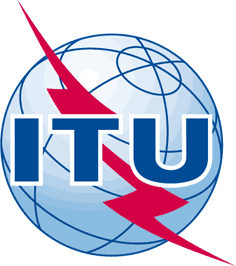 INTERNATIONAL TELECOMMUNICATION UNIONTELECOMMUNICATION
STANDARDIZATION SECTORSTUDY PERIOD 2017-2020INTERNATIONAL TELECOMMUNICATION UNIONTELECOMMUNICATION
STANDARDIZATION SECTORSTUDY PERIOD 2017-2020INTERNATIONAL TELECOMMUNICATION UNIONTELECOMMUNICATION
STANDARDIZATION SECTORSTUDY PERIOD 2017-2020TSAG-TD1291INTERNATIONAL TELECOMMUNICATION UNIONTELECOMMUNICATION
STANDARDIZATION SECTORSTUDY PERIOD 2017-2020INTERNATIONAL TELECOMMUNICATION UNIONTELECOMMUNICATION
STANDARDIZATION SECTORSTUDY PERIOD 2017-2020INTERNATIONAL TELECOMMUNICATION UNIONTELECOMMUNICATION
STANDARDIZATION SECTORSTUDY PERIOD 2017-2020TSAGINTERNATIONAL TELECOMMUNICATION UNIONTELECOMMUNICATION
STANDARDIZATION SECTORSTUDY PERIOD 2017-2020INTERNATIONAL TELECOMMUNICATION UNIONTELECOMMUNICATION
STANDARDIZATION SECTORSTUDY PERIOD 2017-2020INTERNATIONAL TELECOMMUNICATION UNIONTELECOMMUNICATION
STANDARDIZATION SECTORSTUDY PERIOD 2017-2020Original: EnglishQuestion(s):Question(s):Question(s):N/AVirtual, 10-17 January 2022TDTDTDTDTDSource:Source:Source:Rapporteur, RG-WPRapporteur, RG-WPTitle:Title:Title:WTSA Resolution 60 proposals side-by-sideWTSA Resolution 60 proposals side-by-sidePurpose:Purpose:Purpose:Information, DiscussionInformation, DiscussionContact:Contact:Miho Naganuma
NEC Corporation
JapanMiho Naganuma
NEC Corporation
JapanE-mail: m_naganuma@nec.com Keywords:WTSA Resolution 60;Abstract:This TD provides the contact/focal points for WTSA Resolution 60, and the proposals in a side-by-side view.RTOProposal typeContact(s)/focal point(s)e-mail addressAPTMODNanXiang SHIshinanxiang@chinamobile.com.cn APTMODAPTMODATUMODGamal Amingamal@tpra.gov.sd ATUMODAhmed Atyyaahmed.atyya@tpra.gov.sd ATUMODMohamed Elhajmohamed.elhaj@tpra.gov.sd ATUMODSusan Nakanwagisusan.nakanwagi@gmail.com CEPTMOD??CITELMODJason Boosejason.boose@canada.ca TSB---Jie Zhangjie.zhang@itu.int PROPOSAL 1 (MOD, WTSA C-037_APT_Add12) (APT)PROPOSAL 2 (MOD, WTSA C-035 ATU Add14) (ATU)PROPOSAL 3 (MOD, WTSA C-038_ECP_Add22) (CEPT)Proposal 4 (MOD,WTSA-C-039_IAP_Add31) (CITEL)MOD	APT/37A12/1#90RESOLUTION 60 (Rev. )Responding to the challenges of the evolution of the identification/numbering system and its convergence with IP-based systems/networks(Johannesburg, 2008; Dubai, 2012)The World Telecommunication Standardization Assembly (),recognizing a)	Resolution 133 (Rev. ) of the Plenipotentiary Conference, with regard to the continuing progress towards integration of telecommunications and the Internet;b)	Resolutions 101 and 102 (Rev. ) of the Plenipotentiary Conference;c)	the evolving role of the World Telecommunication Standardization Assembly, as reflected in Resolution 122 (Rev. Guadalajara, 2010) of the Plenipotentiary Conference,notinga)	the work in Study Group 2 of the ITU Telecommunication Standardization Sector (ITU-T), on investigating the evolutionary aspect of the numbering system, including the "future of numbering", considering next-generation networks (NGN) and as the working environment of the numbering system in the future;)	that the transition from traditional networks to IP-based networks is taking place at a fast pace, whilst there is a transition to NGN and;)	the emerging issues concerning administrative control for international telecommunication service-based numbers;)	the forthcoming issues concerning the convergence of numbering, naming, addressing and identification systems along with the development of NGN and, and associated issues concerning security, signalling, portability and migration;)	the growing demand for numbering resources for communications referred to as;)	the need for principles and a roadmap for the evolution of international telecommunication resources, which would be expected to help the timely, predictable deployment of advanced identification technologies,resolves to instruct ITU-T Study Group 2, within the mandate of ITU-T1	to continue studying, in liaison with the other relevant study groups, the necessary requirements for the structure and maintenance of telecommunication identification/numbering resources in relation to the deployment of IP-based networks and the transition to NGN and;2	to ensure the development of the administrative requirements for identification/numbering resource management systems in NGN and;3	to continue developing guidelines, as well as a framework, for the evolution of the international telecommunication numbering system and its convergence with IP-based systems, in coordination with related study groups and associated regional groups, so that a basis for any new application can be providedinstructs relevant study groups, and in particular ITU-T Study Group 13to support the work of Study Group 2, to ensure that such applications are based on appropriate guidelines, as well as a framework, for the evolution of the international telecommunication identification system, and to help investigate their impact on the identification system, instructs the Director of the Telecommunication Standardization Bureauto take appropriate action to facilitate the foregoing work regarding the evolution of the identification system or its converged applications,invites Member States and Sector Members1	to contribute to these activities, taking into consideration their national concerns and experiences;2	to participate in and to contribute to regional groups discussing the issue and to promote the participation of developing countries in those discussions.MOD	AFCP/35A14/1#112RESOLUTION 60 (Rev. )Responding to the challenges of the evolution of the identification/numbering system and its convergence with IP-based systems/networks(Johannesburg, 2008; Dubai, 2012)The World Telecommunication Standardization Assembly (),recognizing a)	Resolution 133 (Rev. ) of the Plenipotentiary Conference, with regard to the continuing progress towards integration of telecommunications and the Internet;b)	Resolutions 101 and 102 (Rev. ) of the Plenipotentiary Conference;c)	the evolving role of the World Telecommunication Standardization Assembly, as reflected in Resolution 122 (Rev. Guadalajara, 2010) of the Plenipotentiary Conference,notinga)	the work in Study Group 2 of the ITU Telecommunication Standardization Sector (ITU-T), on investigating the evolutionary aspect of the numbering system, including the "future of numbering", considering next-generation networks (NGN) and future networks (FN) as the working environment of the numbering system in the future;b)	that the transition from traditional networks to IP-based networks is taking place at a fast pace, whilst there is a transition to NGN and FN;c)	the emerging issues concerning administrative control for international telecommunication service-based numbers;d)	the forthcoming issues concerning the convergence of numbering, naming, addressing and identification systems along with the development of NGN and FNs, and associated issues concerning security, signalling, portability and migration;e)	the growing demand for numbering/identification resources for communications referred to as machine-to-machine (M2M);f)	the need for principles and a roadmap for the evolution of international telecommunication resources, which would be expected to help the timely, predictable deployment of advanced identification technologies,resolves to instruct ITU-T Study Group 2, within the mandate of ITU-T1	to continue studying, in liaison with the other relevant study groups, the necessary requirements for the structure and maintenance of telecommunication identification/numbering resources in relation to the deployment of IP-based networks and the transition to NGN and FN;2	to ensure the development of the administrative requirements for identification/numbering resource management systems in NGN and FN;3	to continue developing guidelines, as well as a framework, for the evolution of the international telecommunication numbering system and its convergence with IP-based systems, in coordination with related study groups and associated regional groups, so that a basis for any new application can be provided,instructs relevant study groups, and in particular ITU-T Study Group 13to support the work of Study Group 2, to ensure that such applications are based on appropriate guidelines, as well as a framework, for the evolution of the international telecommunication numbering/identification system, and to help investigate their impact on the numbering/identification system, instructs the Director of the Telecommunication Standardization Bureauto take appropriate action to facilitate the foregoing work regarding the evolution of the numbering/identification system or its converged applications,invites Member States and Sector Members1	to contribute to these activities, taking into consideration their national concerns and experiences;2	to participate in and to contribute to regional groups discussing the issue and to promote the participation of developing countries in those discussions.MOD	EUR/38A22/1#28RESOLUTION 60 (Rev. )Responding to the challenges of the evolution of the identification/numbering system and its convergence with (Johannesburg, 2008; Dubai, 2012)The World Telecommunication Standardization Assembly (),recognizing a)	Resolution 133 (Rev. Guadalajara, 2010) of the Plenipotentiary Conference, with regard to the continuing progress towards integration of telecommunications and the Internet;b)	Resolutions 101 and 102 (Rev. Guadalajara, 2010) of the Plenipotentiary Conference;c)	the evolving role of the World Telecommunication Standardization Assembly, as reflected in Resolution 122 (Rev. Guadalajara, 2010) of the Plenipotentiary Conference,notinga)	the work in Study Group 2 of the ITU Telecommunication Standardization Sector (ITU-T), on investigating the evolutionary aspect of the numbering, including the "future " as the working environment of the numbering system in the future;b)	that the transition from traditional networks to IP-based networks is taking place at a fast pace, whilst there is a transition to FN;c)	the emerging issues concerning administrative control for international telecommunication service-based;d)	the forthcoming issues concerning the convergence of numbering, naming, addressing and identification systems along with the development of FNs, and associated issues concerning security, signalling, portability and migration;e)	the growing demand for numbering/identification resources for communications;f)	the need for principles and a roadmap for the evolution of international telecommunication resources, which would be expected to help the timely, predictable deployment of advanced identification technologies,resolves to instruct ITU-T Study Group 2, within the mandate of ITU-T1	to continue studying, in liaison with the other relevant study groups, the necessary requirements for the structure and maintenance of telecommunication identification resources in relation to the deployment of IP-based networks;2	to ensure the development of the administrative requirements for identification resource management systems;3	to continue developing guidelines, as well as a framework, for the evolution of the international telecommunication numbering system and its convergence with IP-based systems, in coordination with related study groups and associated regional groups, so that a basis for any new application can be provided,instructs relevant study groups, and in particular ITU-T Study Group 13to support the work of Study Group 2, to ensure that such applications are based on appropriate guidelines, as well as a framework, for the evolution of the international telecommunication numbering/identification system to help investigate their impact on the numbering/identification system, instructs the Director of the Telecommunication Standardization Bureauto take appropriate action to facilitate the foregoing work regarding the evolution of the numbering/identification system or its converged applications,invites Member States and Sector Members1	to contribute to these activities, taking into consideration their national concerns and experiences;2	to participate in and to contribute to regional groups discussing the issue and to promote the participation of developing countries in those discussions.MOD	IAP/39A31/1#94RESOLUTION 60 (Rev. )Responding to the challenges of the evolution of the identification systems(Johannesburg, 2008; Dubai, 2012)The World Telecommunication Standardization Assembly (),recognizing a)	Resolution 133 (Rev. Guadalajara, 2010) of the Plenipotentiary Conference, with regard to the continuing progress towards integration of telecommunications and the Internet;b)	Resolutions 101 and 102 (Rev. Guadalajara, 2010) of the Plenipotentiary Conference;c)	the evolving role of the World Telecommunication Standardization Assembly, as reflected in Resolution 122 (Rev. Guadalajara, 2010) of the Plenipotentiary Conference,notinga)	the work in Study Group 2 of the ITU Telecommunication Standardization Sector (ITU-T), on investigating the evolutionary aspect of the numbering, including the "future of numbering" and future networks as the working environment of the numbering system in the future;b)	the emerging issues concerning administrative control for international telecommunication service-based ;)	the forthcoming issues concerning numbering, naming, addressing and identification systems along with the development of , and associated issues concerning security, signalling, portability and migration;)	the growing demand for numberingidentification resources for ;)	the need for principles and a roadmap for the evolution of international telecommunication resources, which would be expected to help the timely, predictable deployment of advanced identification technologies,resolves to instruct ITU-T Study Group 2, within the mandate of ITU-T1	to continue studying, in liaison with the other relevant study groups, the necessary requirements for the structure and maintenance of telecommunication identification resources in relation to the deployment of networks;2	to ensure the development of the administrative requirements for identification resource management systems;3	to continue developing guidelines, as well as a framework, for the evolution of the international telecommunication numberingsystems, in coordination with related study groups and associated regional groups, so that a basis for any new application can be provided,instructs relevant study groups, and in particular ITU-T Study Group 13to support the work of Study Group 2, to ensure that such applications are based on appropriate guidelines, as well as a framework, for the evolution of the international telecommunication numbering/identification system, and to help investigate their impact on the numbering/identification system, instructs the Director of the Telecommunication Standardization Bureauto take appropriate action to facilitate the foregoing work regarding the evolution of the numberingidentification system  its applications,invites Member States and Sector Members1	to contribute to these activities, taking into consideration their national concerns and experiences;2	to participate in and to contribute to regional groups discussing the issue and to promote the participation of developing countries in those discussions.